Calendario Sportello didattico Liceo Scientifico AccadiaMatematica- Fisica per la classe 5^A Prof.ssa Maulucci RosaIl Dirigente Scolastico( F.to prof. Ottone Perrina)Firma autografa sostituita a mezzo stampaAi sensi art. 3 comma 2, lgs n. 39/1993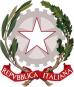 ISTITUTO OMNICOMPRENSIVO DEI MONTI DAUNIScuola Infanzia, Primaria e Secondaria di I GradoBOVINO - CASTELLUCCIO DEI SAURI –- PANNI Istituto Istruzione Superiore di II GradoACCADIA – BOVINO – DELICETO Via dei Mille n. 10  –  71023   BOVINO (FG) - C.F. 80031240718  -  C.M. FGIC81600Nwww.istitutocomprensivobovino.edu.it   e-mail: fgic81600n@istruzione.it   fgic81600n@pec.istruzione.itUff. Amm.  tel. 0881/912067 – 961067 – 913089www.istitutocomprensivobovino.edu.it   e-mail: fgic81600n@istruzione.it   fgic81600n@pec.istruzione.itUff. Amm.  tel. 0881/912067 – 961067 – 913089 Mercoledì01/03/202314:3016:30 Giovedì16/03/202314:3016:30Mercoledì08/03/202314:3016:30Giovedì23/03/202314:3017:00 Giovedì09/03/202314:3016:30Giovedì30/03/202314:3017:00Mercoledì15/03/202314:3016:30